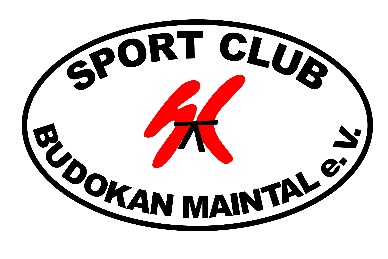 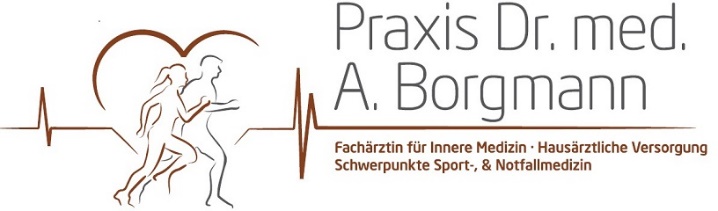 Liebe Eltern, liebe Erziehungsberechtigtewir, der Sport Club Budokan Maintal e.V.  - in Verbindung mit der Maintaler Ärztin Frau Dr. A. Borgmann – bieten den Regenbogenhauskindern ab nächster Woche im Brüder-Schönfeld-Haus jeweils montags und dienstags, außer den Osterferien,von 07:30 bis 12:30 Uhr die Möglichkeit an, sich freiwillig einem Schnelltest zu unterziehen.Dieser Test ist für Sie kostenlos und kann wöchentlich wiederholt werden. Das Testergebnis steht nach ca. 15 Minuten fest.SARS-CoV-2-AbstrichErklärung der / des Sorgeberechtigten(Personalien der/des Minderjährigen) Bitte am Computer ausfüllen Ich erkläre hiermit, dass ich mit dem SARS-CoV-2-Abstrich bei meinem Sohn/meiner Tochter einverstanden bin.Name, Vorname:		     			Geb.-Datum:		     			Straße, Hausnummer:	     			PLZ, Ort:			     				E-Mail:			     				TelefonFestnetz:			     				Mobil:				     Versicherten Nr.:		     			     								__________________________________Ort/Datum							Unterschrift des/der SorgeberechtigtenDie erhobenen Daten werden zu Abrechnungszwecken gespeichert und zur etwaigen Nachverfolgung bei positivem Testergebnis verwandt.